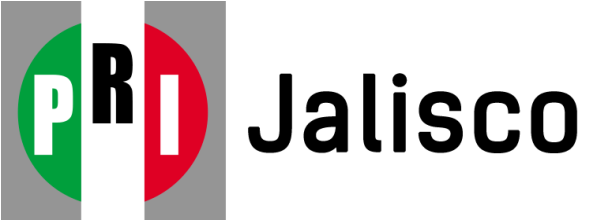 Fecha de actualización: Del 1 al 30 de junio del 2021.Elaboró: Secretaría Técnica del Consejo Político Estatal del PRI Jalisco.Artículo 8, fracción VI, inciso J) Las versiones estenográficas, así como las actas o minutas de las reuniones o sesiones de sus órganos colegiados;